ObjednávkaObjednávkaOdběratel:Odběratel:Dodavatel:Dům dětí a mládeže, OrlováDům dětí a mládeže, OrlováVICOMAC s.r.o. příspěvková organizace příspěvková organizaceNa Stuchlíkovci 700Masarykova 958Masarykova 958Orlová - Lutyně734 14 Orlová-Lutyně734 14 Orlová-Lutyně735 14Objednávka č.43/2016IČO:                        75122073Ze dne: 20.9.2016DIČ :                       nejsme plátciVyřizuje: Kněžíková RůženaBankovní spojení:  KB Orlováknezikova@ddm-orlova.czč. účtu: 43-1219990277/0100                  Objednáváme u Vás:Objednáváme u Vás:MnožstvíTextText1Objednáváme u Vás opravu havarijního stavu měření a regulace napojovacího uzlu proObjednáváme u Vás opravu havarijního stavu měření a regulace napojovacího uzlu proústřední vytápění objektu DDM Orlová dle cenové nabídky č. 160915-1 ve výši 82 401 Kč.ústřední vytápění objektu DDM Orlová dle cenové nabídky č. 160915-1 ve výši 82 401 Kč.                                                                                Mgr. Jana Šertlerová, v.r.                                                                                Mgr. Jana Šertlerová, v.r.                                                                                            ředitelka                                                                                            ředitelkaFakturu zašlete na naši adresu.Fakturu zašlete na naši adresu.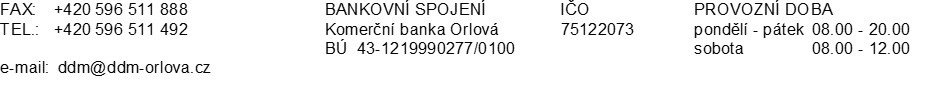 ObjednávkaObjednávkaOdběratel:Odběratel:Dodavatel:Dům dětí a mládeže, OrlováDům dětí a mládeže, Orlová příspěvková organizace příspěvková organizaceMasarykova 958Masarykova 958734 14 Orlová-Lutyně734 14 Orlová-LutyněObjednávka č.IČO:                        75122073Ze dne: DIČ :                       nejsme plátciVyřizuje: Kněžíková RůženaBankovní spojení:  KB Orlováknezikova@ddm-orlova.czč. účtu: 43-1219990277/0100                  Objednáváme u Vás:Objednáváme u Vás:MnožstvíTextText                                                                             Mgr. Jana Šertlerová, v.r.                                                                             Mgr. Jana Šertlerová, v.r.                                                                                       ředitelka                                                                                       ředitelkaFakturu zašlete na naši adresuFakturu zašlete na naši adresu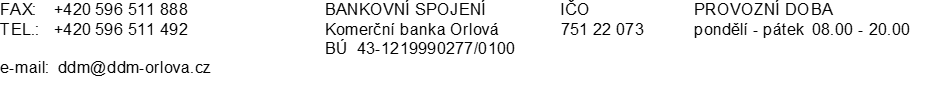 